Жестокое обращение с детьми: что это такое? Жестокое обращение с детьми – это не только побои, нанесение ран, сексуальные домогательства и другие способы, которыми взрослые люди калечат ребёнка. Это унижение, издевательства, различные формы пренебрежения, которые ранят детскую душу. Пренебрежение может выражаться в том, что родители не обеспечивают ребёнка необходимым количеством пищи, одежды, сна, гигиенического ухода. Кроме того, пренебрежение проявляется в недостатке со стороны родителей уважения, внимания, ласки, тепла. Жестокое обращение с детьми (несовершеннолетними гражданами, от рождения до 18 лет) включает в себя любую форму плохого обращения, допускаемого родителями (другими членами семьи), опекунами, попечителями, педагогами, воспитателями, представителями органов правопорядка. Четыре основные формы жестокого обращения с детьми:Физическое насилие – преднамеренное нанесение физических повреждений.Сексуальное насилие (или развращение) – вовлечение ребёнка с его согласия и без такого в сексуальные действия со взрослыми с целью получения последними удовлетворения или выгоды.Психическое (эмоциональное) насилие – периодическое, длительное или постоянное психическое воздействие на ребёнка, тормозящее развитие личности и приводящее к формированию патологических черт характера.К психической форме насилия относятся:открытое неприятие и постоянная критика ребёнка угрозы в адрес ребёнка в словесной форме замечания, высказанные в оскорбительной форме, унижающие достоинство ребёнка преднамеренная физическая или социальная изоляция ребёнка ложь и невыполнение взрослыми своих обещаний однократное грубое психическое воздействие, вызывающее у ребёнка психическую травму.Пренебрежение нуждами ребёнка – это отсутствие элементарной заботы о ребёнке, в результате чего нарушается его эмоциональное состояние и появляется угроза его здоровью или развитию.К пренебрежению элементарными нуждами ребёнка относятся:отсутствие адекватных возрасту и потребностям ребёнка питания, одежды, жилья, образования, медицинской помощиотсутствие должного внимания и заботы, в результате чего ребёнок может стать жертвой несчастного случаяЗащита прав и достоинств ребёнка в законодательных актахКонвенция ООН о правах ребёнка даёт определение понятия «жестокое обращение» и определяет меры защиты (ст.19), а также устанавливает:обеспечение в максимально возможной степени здорового развития личности (ст.6)защиту от произвольного или незаконного вмешательства в личную жизнь ребёнка, от посягательств на его честь и репутацию (ст.16)обеспечение мер по борьбе с болезнями и недоеданием (ст.24)признание права каждого ребёнка на уровень жизни, необходимый для физического, умственного, духовного, нравственного и социального развития (ст.27)защиту ребёнка от сексуального посягательства (ст.34)защиту ребёнка от других форм жестокого обращения (ст.37)меры помощи ребёнку, явившемуся жертвой жестокого обращения (ст.39)Уголовный кодекс РФ предусматривает ответственность:за совершение физического и сексуального насилия, в том числе и в отношении несовершеннолетних (ст.106-136)за преступления против семьи и несовершеннолетних (ст.150-157)Семейный кодекс РФ гарантирует:право ребёнка на уважение его человеческого достоинства (ст.54)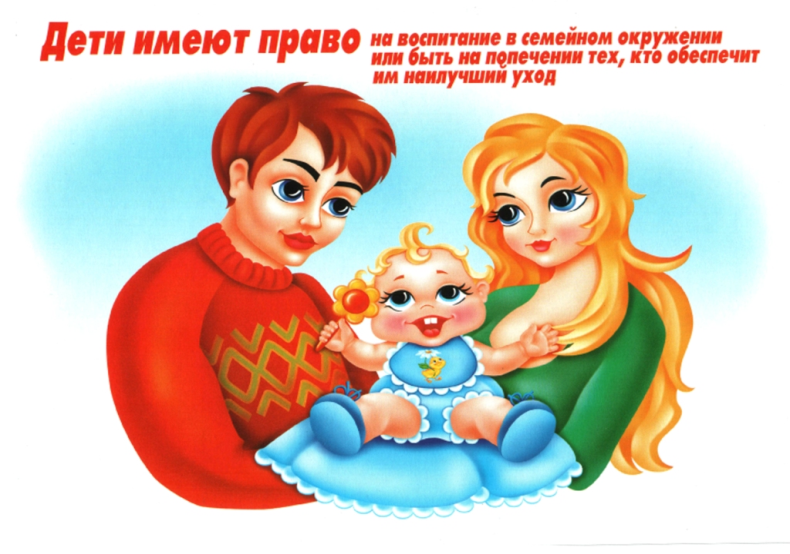 право ребёнка на защиту и обязанности органа опеки и попечительства принять меры по защите ребёнка (ст.56)лишение родительских прав как меру защиты детей от жестокого обращения с ними в семье (ст.69)немедленное отобрание ребёнка при непосредственной угрозе жизни и здоровью (ст.77)Закон РФ «Об образовании» утверждает право детей, обучающихся во всех  образовательных учреждениях, на уважение их человеческого достоинства (ст.5) и предусматривает административное наказание педагогических работников за допущенное физическое или психическое насилие над личностью ребёнка (ст.56)